 День материДень матери — один из тех праздников,                                                            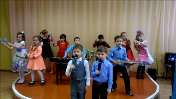 которые боятся случайно пропустить в суете повседневных забот. Этот праздник посвящен самой любимой и самой главной женщине, подарившей возможность жить и радоватьсяжизни.   «Мама» - самое дорогое, родное и нежное слово в жизни каждого человека. Мы боготворим наших матерей, мы признаёмся им в нашей сыновней и дочерней любви, благодарим их за материнский подвиг, любовь, труд и терпение. И не осознаём даже части того, что делает для нас мама на протяжении всей нашей жизни. Праздник День матери в России – это ещё один повод задуматься о том, что значит слово «мама» для каждого из нас, вспомнить о наших мамах и подумать о том, что  мы можем сделать для того, чтобы выразить им всю нашу любовь и признательность. Несмотря на то, что традиция почитания матери стара, 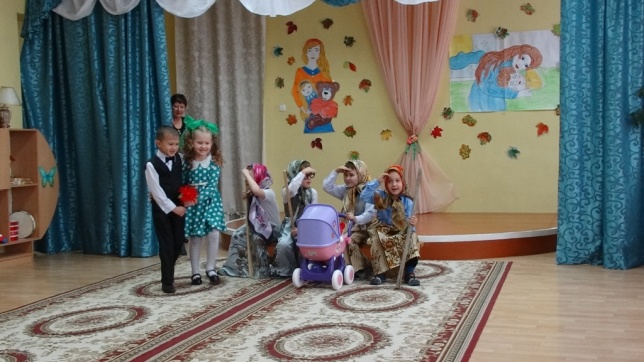      как мир, а истоки зарождения самого праздника теряются          в легендарной мифологии Древнего Рима и Греции, День матери в России появился лишь в 1998 году,благодаря Указу Б.Н.Ельцина от 30 января за №120 «О дне матери», постановил справлять этот праздник в последнее воскресенье ноября- в этом году этот день выпал на 26 ноября.Этот праздник постепенно приобретает свои традиции: поздравление и награждение государственными деятелями мам-героинь и матерей – одиночек.                                      Приятно, что активно в это праздник включились детские сады и школы, именно они делают этот праздник знакомым, а детки под руководством воспитателей готовят для своих мам приятные сюрпризы, подарочки, открытки, учат стихи и песни. Они учатся выражать свои чувства и дарить самый дорогой подарок для Мамы – любовь. День матери в России – это прекрасный светлый праздник, овитый наилучшими чувствами в мире материнской любовью, добротой и нежностью.   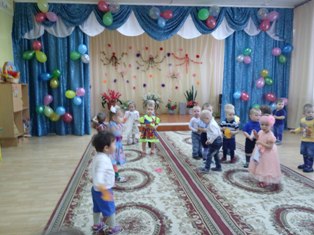 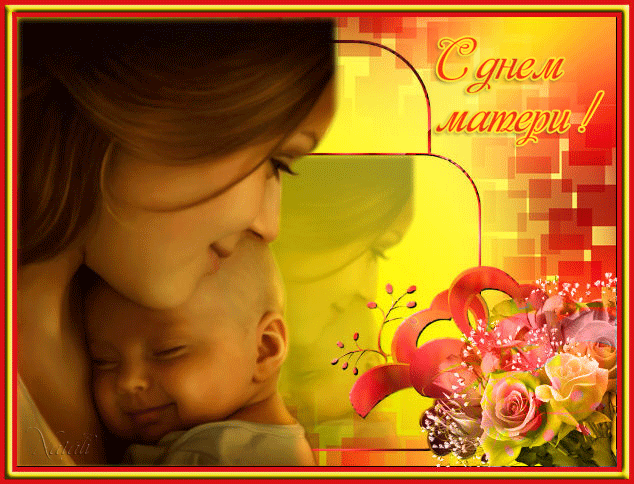 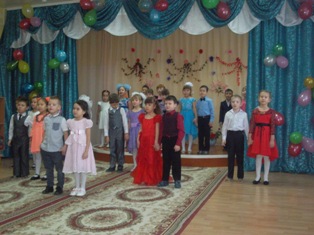 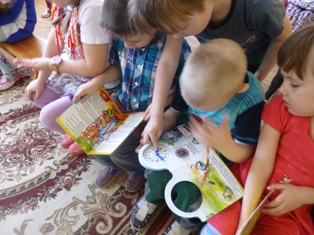      А как часто  мы, родители  задаем себе вопрос:      « Читать или не читать детям книги? Что принесет книга ребенку? Чему научит? Что запечатлеет в его необъятной,открытой, уязвимой душе. Кто встретится на пути?»             От взрослого в большей степени зависит и то, станет ли ребенок настоящим читателем или встреча с книгой в дошкольном детстве станет случайным, ничего не значащим эпизодом в его жизни.Особое значение для читательской судьбы ребёнка имеет семейное чтение. Слушая чтение взрослого, рассматривая вместе с ним книжные иллюстрации, ребёнок активно думает, переживает за героев, предвосхищает события, устанавливает связи своего опыта с опытом других. Совместное чтение сближает взрослых и детей, стимулирует и наполняет содержанием редкие и радостные минуты духовного общения, воспитывает в ребёнке доброе и любящее сердце.Традиции семейного чтения – очень важная часть в системе семейного воспитания. И не надо думать, что она уйдёт в прошлое потому, то есть телевизор, компьютер и прочие источники информации. Семейное чтение – это не способ получить информацию, это важнейший и лучший способ общения и ненавязчивого воспитания, которое и есть самое действенное. Родители через семейное чтение помогают привить интерес к чтению у детей.10 причин для чтенияСемейное чтение обладает поистине уникальными свойствами, способными создать теплую семейную атмосферу и успешную почву для развития личности ребенка.Чтение для детей делает из них читателей в будущем.   Детские книги так хорошо написаны, что будут интересны даже для взрослых.Иллюстрации в книгах обогащают детей, способствуют их творческому развитию.Книги помогут вашим детям научиться размышлять и фантазировать.До тех пор, пока дети учатся читать, они будут считать Вас волшебником, создающим магию из слов.Чтение вслух способствует развитию внимания у вашего ребенка.Вы создаете удивительные воспоминания о прекрасных семейных вечерах и о теплом общении  с ребенком  Книги способны привить детям ценности, которые они пронесут через всю жизнь.Рано или поздно, вам обязательно скажут спасибо за умного и воспитанного ребенка.Украшение для елки своими рукамиНовый год начинается задолго до боя курантов. Он приходит в дом вместе с предпраздничной суетой, заполняет его запахом мандаринов и окончательно обустраивается в лучшей комнате в образе новогодней красавицы – ёлки. А она с нетерпением ждёт, когда вся семья соберётся вокруг, чтобы украсить её ветви. И особенно приятно будет ёлочке, если малыш сделает для неё украшение своими руками! Давайте попробуем! Лучше всего для этого подойдёт солёное тесто – этот материал абсолютно безопасен для детей, а украшения получатся красивыми и твёрдыми. 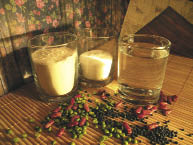 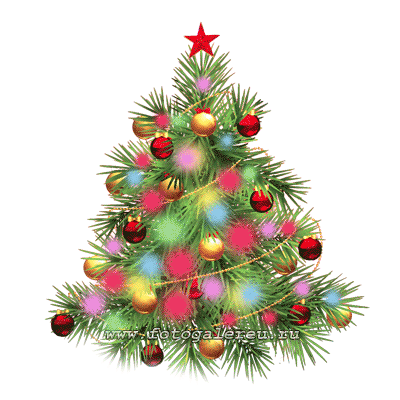 		Чем лучше вы разомнёте тесто, тем эластичнее                                                              и удобнее для лепки оно получится. Если тесто готово,                          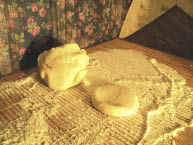                                                тогда пора приступать к самому интересному.                                                                Оторвите кусочек теста и дайте крохе, пусть скатает                                                         между ладошек шарик. Если он пока не умеет этого                                                                    делать и только знакомится с материалом, пусть просто                                                       помнёт тесто в руках, привыкнет к нему, а шарик                                                      сделайте сами, лучше даже два. Покажите как вы,                                                   надавливая ладонью, делаете из шарика лепёшку. Второй шарик дайте малышу, теперь его очередь.                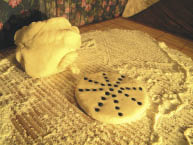 Ему наверняка понравится плющить шарики. Кстати, лепёшка – это непосредственно заготовка для игрушки, поэтому не делайте её слишком тонкой, чтобы после высыхания она не сломалась. Можно формочкой для печенья или для игры в песочнице вырезать разнообразные фигурки, но мы с вами будем делать круглые украшения.     Когда заготовки сделаны, можно приступать 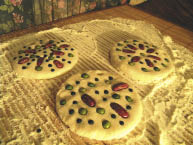      к самому интересному – выкладывать на тесте     узор из круп. Мы использовали горох, чечевицу и                    фасоль – важно, чтобы крупы имели разный  цвет и             размер.      Готовые игрушки сложите на дощечку и оставьте на несколько часов высыхать. Когда изделия затвердеют, просуньте в дырочки атласные ленточки, сделайте аккуратные бантики и торжественно украсьте ёлочку. Кстати, чтобы игрушки волшебно сверкали можно покрыть их лаком для волос с блёстками. Сказкотерапия или сказочное лечение души«Маленькие детки — маленькие бедки», — гласит народная мудрость. Подрастающего ребёнка часто одолевают всевозможные страхи, печаль, гнев и раздражение. Что является причиной этого беспокойства? Как помочь своему ребёнку? Сегодня на вооружении родителей есть множество методов, помогающих решить проблемы ребёнка самым приятным для него способом. Один из главных таких способов — арттерапия (лечение искусством), составляющей которой является сказкотерапия — метод, позволяющий работать с детьми и взрослыми через сказку.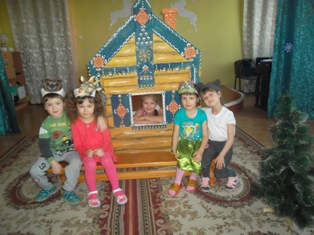 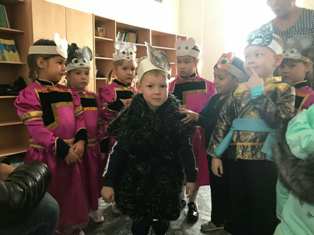 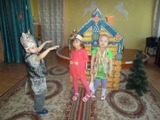 Сказкотерапия — пожалуй, самый детский метод психологии, и, конечно, один из самых древних. Ведь ещё наши предки, занимаясь воспитанием детей, не спешили наказать провинившегося ребенка, а рассказывали ему сказку, из которой становился ясным смысл поступка. Зная, как сказка влияет на жизнь человека, можно очень многим помочь своему ребёнку. У него есть любимая сказка? Значит, эта сказка затрагивает очень важные для ребёнка вопросы. Сеансы сказкотерапии помогут вам понять, что привлекает ребенка в сюжете этой сказки, какой из героев нравится ему больше всех?Со временем пристрастие ребенка к сказке меняется, и это означает, что малыш растет, развивается и ставит перед собой новые жизненные вопросы. Сказки для сказкотерапии подбираются разные: народные, авторские, а также специально разработанные, психокоррекционные сказки, и многие другие. Можно предложить малышу сочинить сказку самостоятельно. Сочинение сказок ребёнком и для ребёнка — основа сказкотерапии. Через сказку можно узнать о таких переживаниях детей, которые они сами толком не осознают, или стесняются обсуждать их со взрослыми.Если вы заметили, что у вашего ребёнка есть какая-то эмоциональная проблема (например, он раздражителен, груб, капризен или агрессивен), нужно придумать сказку, где герои, их похождения и подвиги будут помогать вашему малышу эту проблему решить. Сначала мы описываем героя, похожего на ребенка, показываем жизнь героя в сказке так, чтобы ребенок сам увидел сходство со своей жизнью (ведь сказкотерапия — это индивидуальные сказки для конкретного человека). Затем выдуманный нами герой попадает в проблемную ситуацию, похожую на реальную ситуацию ребенка (он тоже чего-то боится, чувствует себя одиноким и. т.п.) и приписываем герою все переживания малыша (конечно, по сюжету должно появиться много возможностей и способов для преодоления этих препятствий). Потом, сказочный герой (а с ним и ребёнок) начинает искать выход из создавшегося положения и, конечно, находит его.                «Наши мероприятия».«День Здоровья»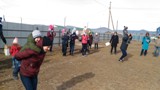 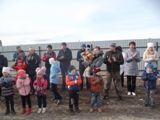 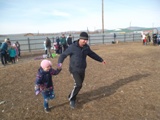 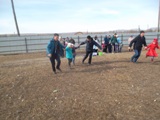 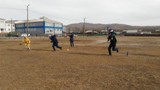 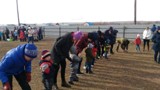 «День Матери»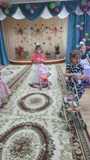 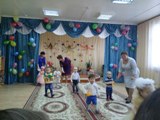 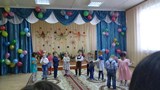 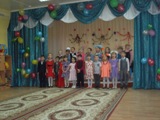 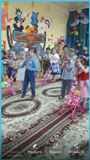 «Товарищеская встреча по футболу»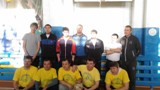 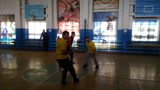 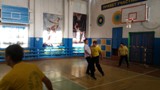 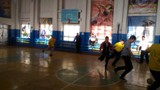 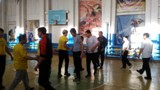 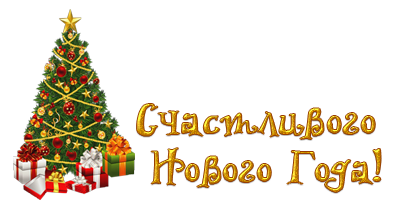 ***************************************************************************МАДОУ детский сад «Жемчужинка»                                                                           Тираж     50Номер подготовили: Эпова М.В., Ощепкова Н.А., Давыдова А.А.              Любая перепечатка издания является Редактор: Эпова М.В.		       нарушением авторских прав и                                                                                                                                                                                        преследуется по закону.Газета Муниципального автономного дошкольного образовательногоучреждения детского сада «Жемчужинка»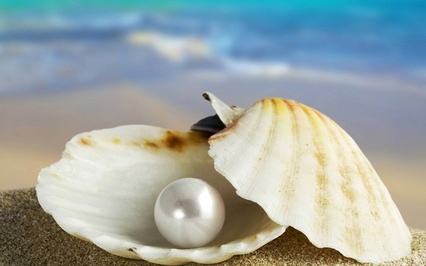 Газета Муниципального автономного дошкольного образовательногоучреждения детского сада «Жемчужинка»Газета Муниципального автономного дошкольного образовательногоучреждения детского сада «Жемчужинка»Ежеквартальная газетаЕжеквартальная газетаДекабрь  2017 № 2Читайте в номере:«Праздники календаря!» День Матери!!!«Ваш вопрос – наш ответ».Читать или не читать детям книги? «Делаем вместе с детьми». Украшение для елки своими руками«Советуют специалисты».Сказкотерапия или сказочное лечение души«Наши  мероприятия»фотоколаж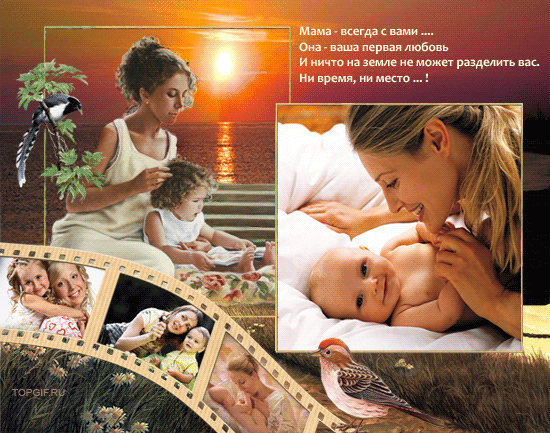 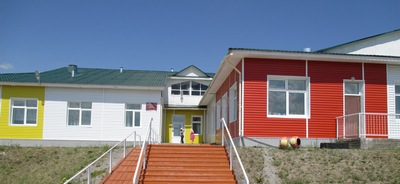 